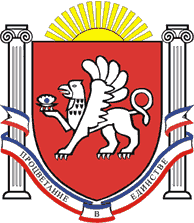 РЕСПУБЛИКА  КРЫМРАЗДОЛЬНЕНСКИЙ РАЙОНАДМИНИСТРАЦИЯ ЗИМИНСКОГО  СЕЛЬСКОГО ПОСЕЛЕНИЯПОСТАНОВЛЕНИЕ  № 130от 16 декабря.2019 г.                      	   с. Зимино                                            О проекте постановления «О внесении изменений в постановление Администрации Зиминского сельского поселения от 09.07. 2018 № 51 « Об утверждении порядка предоставления субсидий из бюджета муниципального образования Зиминское сельское поселение  юридическим лицам (за исключением субсидий государственным (муниципальным) учреждениям), индивидуальным предпринимателям, физическим лицам-производителям товаров, работ, услуг»	В соответствии со статьей 78 Бюджетного кодекса Российской Федерации, Федерального Закона от 24.07.2007 года № 209-ФЗ «О развитии малого и среднего предпринимательства в Российской Федерации», Закона Республики Крым от 17.07.2014 года № 30-ЗРК «О развитии малого и среднего предпринимательства в Республике Крым», постановленим Правительства РФ от 20.11.2018 № 1389 « О внесении изменений в некоторые акты Правительства Российской Федерации»,    руководствуясь Уставом муниципального образования Зиминское сельское поселение Раздольненского района Республики Крым, принимая во внимание  предложение прокуратуры Раздольненского районаАдминистрация Зиминского сельского поселения ПОСТАНОВЛЯЕТ: 1.Одобрить проект постановления «О внесении изменений в постановление Администрации Зиминского сельского поселения от 09.07. 2018 № 51 « Об утверждении порядка предоставления субсидий из бюджета муниципального образования Зиминское сельское поселение  юридическим лицам (за исключением субсидий государственным (муниципальным) учреждениям), индивидуальным предпринимателям, физическим лицам-производителям товаров, работ, услуг» (прилагается).   2. Настоящее постановление вступает в силу со дня его подписания и подлежит официальному опубликованию (обнародованию) на информационных стендах населенных пунктов Зиминского сельского поселения и  на официальном сайте Администрации Зиминского сельского поселения в сети Интернет http://зиминкое-сп.рф/.3. Направить проект постановления «О внесении изменений в постановление Администрации Зиминского сельского поселения от 09.07. 2018 № 51 « Об утверждении порядка предоставления субсидий из бюджета муниципального образования Зиминское сельское поселение  юридическим лицам (за исключением субсидий государственным (муниципальным) учреждениям), индивидуальным предпринимателям, физическим лицам-производителям товаров, работ, услуг» в прокуратуру Раздольненского района напредмет соответствия действующему законодательству.4. Рассмотреть и утвердить  проект постановления «О внесении изменений в постановление Администрации Зиминского сельского поселения от 09.07. 2018  № 51 « Об утверждении порядка предоставления субсидий из бюджета муниципального образования Зиминское сельское поселение  юридическим лицам (за исключением субсидий государственным (муниципальным) учреждениям), индивидуальным предпринимателям, физическим лицам-производителям товаров, работ, услуг» после положительного заключения прокуратуры Раздольненского района.5.  Контроль по выполнению настоящего постановления оставляю за собой.Председатель Зиминского сельскогосовета- глава АдминистрацииЗиминского сельского поселения			                  С.В.Канцелярук                                                                                                                           ПРОЕКТРЕСПУБЛИКА  КРЫМРАЗДОЛЬНЕНСКИЙ РАЙОНАДМИНИСТРАЦИЯ ЗИМИНСКОГО СЕЛЬСКОГО ПОСЕЛЕНИЯПОСТАНОВЛЕНИЕ  № 130от  2019 г.                      	   с. Зимино  О внесении изменений в постановление Администрации Зиминского сельского поселения от 09.07. 2018 № 51 « Об утверждении порядка предоставления субсидий из бюджета муниципального образования Зиминское сельское поселение  юридическим лицам (за исключением субсидий государственным (муниципальным) учреждениям), индивидуальным предпринимателям, физическим лицам-производителям товаров, работ, услугВ соответствии со статьей 78 Бюджетного кодекса Российской Федерации, Федерального закона от 24.07.2007 года № 209-ФЗ «О развитии малого и среднего предпринимательства в Российской Федерации», Закона Республики Крым от 17.07.2014 года № 30-ЗРК «О развитии малого и среднего предпринимательства в Республике Крым», постановленим Правительства РФ от 20.11.2018 № 1389 « О внесении изменений в некоторые акты Правительства Российской Федерации»,    руководствуясь Уставом муниципального образования Зиинское сельское поселение Раздольненского района Республики Крым, принимая во внимание  предложение прокуратуры Раздольненского района,Администрация Зиминского сельского поселения ПОСТАНОВЛЯЕТ:1. Внести в постановление Администрации Зиминского сельского поселения от 09.07. 2018 № 51 « Об утверждении порядка предоставления субсидий из бюджета муниципального образования Зиминское сельское поселение  юридическим лицам (за исключением субсидий государственным (муниципальным) учреждениям), индивидуальным предпринимателям, физическим лицам-производителям товаров, работ, услуг» следующие изменения:1.1. в Раздел 2 Порядка добавить пункты 2.13, 2.14. следующего содержания:«2.11. В случае невозможности предоставления субсидии в текущем финансовом году в связи с недостаточностью лимитов бюджетных обязательств, указанных в пункте 1.2 настоящего Порядка, субсидия предоставляется в очередном финансовом году получателю субсидии, соответствующему категориям и (или) критериям отбора, документа без повторного прохождения проверки на соответствие указанным категориям и (или) критериям отбора.2.12. Получатели бюджетных средств, на основании заключенных соглашений (договоров), в пределах учтенных на лицевом счете, открытом в территориальном органе Федерального казначейства, ассигнований, лимитов бюджетных обязательств и предельных объемов финансирования денежных обязательств осуществляют в установленном порядке перечисление субсидий на расчетные или корреспондентские счета, открытые получателям субсидий в учреждениях Центрального банка Российской Федерации или кредитных организациях (за исключением субсидий, подлежащих в соответствии с бюджетным законодательством Российской Федерации казначейскому сопровождению).».2. Обнародовать настоящее постановление на информационных стендах  населенных пунктов Зиминского сельского поселения  и  на официальном сайте  Администрации Зиминского сельского  поселения (http://зиминское-сп.рф/). 3. Контроль по исполнению настоящего постановления оставляю за собой.Председатель Зиминского сельскогосовета- глава АдминистрацииЗиминского сельского поселения			                  С.В.Канцелярук